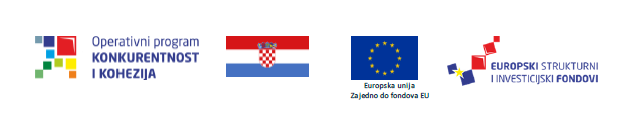 PRILOG 1PONUDBENI LISTNARUČITELJ PROIZVODNJA MK I OSO d.o.o., Vukomerička 9, 10 410 Velika Gorica, OIB: 79970472123PONUDITELJPonuda: Rok valjanosti ponude___________ dana od dana isteka roka za dostavu ponuda.U_________________, __________ 2020.godine                                                   	                          ____________________	                                     (ime i prezime, potpis ovlaštene osobe)		M.P.Naziv i sjedište ponuditeljaAdresaOIBBroj računa/IBANNavod o tome je li ponuditelj u sustavu poreza na dodanu vrijednostDA        NEAdresa za dostavu pošteAdresa e-pošteKontakt osoba ponuditeljaBroj telefonaBroj faksaCijena ponude u HRK bez poreza na dodanu vrijednostIznos poreza na dodanu vrijednostCijena ponude u HRK s porezom na dodanu vrijednostRok isporuke (u danima)